Lights Out Under Pressure1) Observation: _______________________________________________________________________________________________________________________________________________________________________2) Question: _______________________________________________________________________________3) ________________: ________________________________________________________________________________________________________________________________________________________________4) Experiment:	Controlled Variables: __________________________________________________________________		______________________________________________________________________________Manipulated Variable: __________________________________________________	Responding Variable: ___________________________________________________     Materials:   Aluminum Tray     Candles     Matches     Glass Jar     Ruler     Glass Bow     Water     Clay5) ____________________________________________: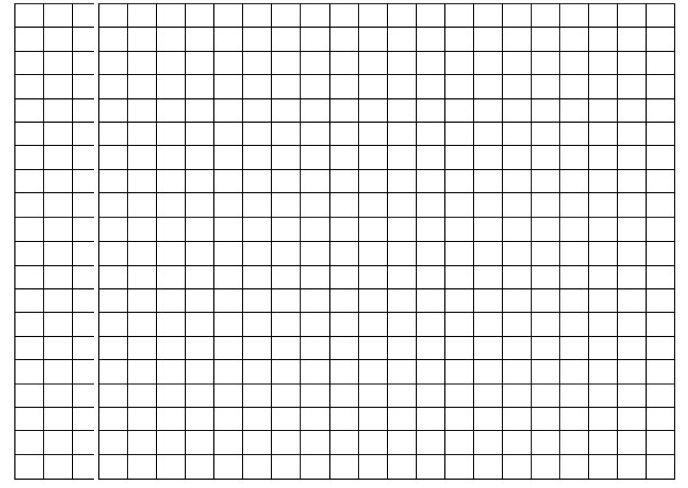 6) Conclusion (Please continue onto the back to make a well thought out, complete conclusion): Number of CandlesHeight of Water in the Jar (cm)Height of Water in the Jar (cm)Height of Water in the Jar (cm)Height of Water in the Jar (cm)Number of CandlesTrial 1Trial 2Trial 3Average1 Candle2 Candles3 Candles4 Candles